Western Australia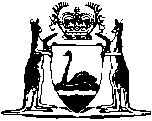 Perth Parking Management (Taxing) Act 1999Western AustraliaPerth Parking Management (Taxing) Act 1999Contents1.	Short title	12.	Commencement	13.	Imposition of tax	1Notes	Compilation table	1	Uncommenced provisions table	1Western AustraliaPerth Parking Management (Taxing) Act 1999An Act to impose the licence fees referred to in the Perth Parking Management Act 1999 to the extent that they are a tax.The Parliament of Western Australia enacts as follows:1.	Short title		This Act may be cited as the Perth Parking Management (Taxing) Act 1999.2.	Commencement		This Act comes into operation on such day as is fixed by proclamation.3.	Imposition of tax		To the extent that a licence fee referred to in the Perth Parking Management Act 1999 is a tax, this Act imposes the fee.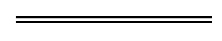 NotesThis is a compilation of the Perth Parking Management (Taxing) Act 1999 and includes amendments made by other written laws. For provisions that have come into operation see the compilation table. For provisions that have not yet come into operation see the uncommenced provisions table.Compilation tableUncommenced provisions tableTo view the text of the uncommenced provisions see Acts as passed on the WA Legislation website.Short titleNumber and yearAssentCommencementPerth Parking Management (Taxing) Act 199915 of 199919 May 19997 Aug 1999 (see s. 2 and Gazette 6 Aug 1999 p. 3727)Short titleNumber and yearAssentCommencementPerth Parking Management Act 2024 s. 1582 of 20247 Mar 2024To be proclaimed (see s. 2(c))